Jefferson Transit Authority2018 Annual Budget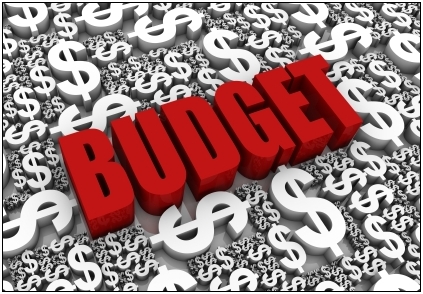 November 14, 2017Revised November 21, 2017Approved Via Resolution 17-30FINALTable of ContentsGeneral Manager’s Message	3Jefferson Transit Authority Mission Statement	4Overall Economic Outlook	5Budget Summary – All Departments	6Capital Expansion	7Capital Budget	8Service, Routes, and Ridership	9Revenue	9Jefferson Transit Staff	10Jefferson Transit Organization Chart	11Operation Department Budget	12Haines Place Transit Center Department Budget	13Vehicle Maintenance Department Budget	14Facility Maintenance Department Budget	15Administration Department Budget	16Jefferson Transit Olympic Connection Budget	175-Year Projections	18Cash Flow Projections	19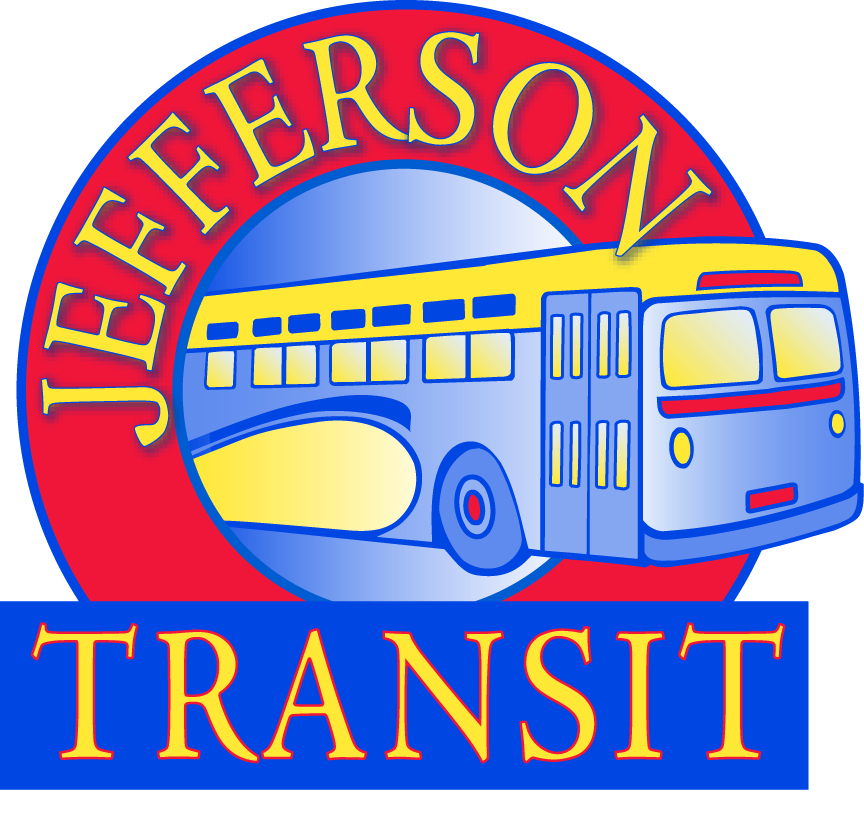 To the Honorable Jefferson Transit Authority Board and Jefferson County ResidentsJefferson Transit would like to take this opportunity to thank you all for the trust placed in us to provide safe and reliable service to our community.  I am inspired by the support our Authority Board and our community place in us every day.  Jefferson Transit is delivering on its promise to provide more service, to more places beginning in 2018.  Our goal is to provide sustainable transportation using data gathered, careful planning and public input.      Jefferson Transit contributes to the economic growth and quality of life for the residents of Jefferson County by offering transportation choices for over 285,000 passengers each year.  Jefferson Transit is the hub that connects the entire Olympic Peninsula to jobs, services, healthcare, recreation, shopping, and school.  2018 will be an exciting year for Jefferson Transit. According to the Office of Financial Management (OFM), 2016 Population Trends, Jefferson County shows small but steady increases in population since 2000.  The 2018 budget positions the agency to support and serve Jefferson County’s growth by providing sustainable service increases.  Jefferson Transit’s plan to increase service relies on the successful planning and budgeting process to achieve this goal.  Jefferson Transit will continue its efficiencies and cost containment to enable us to deliver and sustain long-lasting results.  Jefferson Transit’s planning consists of the increased use of technology and updating our Long Range Comprehensive Transit Plan.  The process began in October 2017, with the issuance of a Request for Qualifications (RFQ) and is expected to be complete by the end of 2018.  The comprehensive plan is expected to provide a vision for a regionally integrated transit network in Jefferson County that will support the economy and protect our quality of life.  Our planning efforts will continue to be integrated with local jurisdictions to support transit-oriented development and transit-friendly roads.     In 2017, Jefferson Transit invested in infrastructure to support the increased services planned for 2018 by building a Park and Ride located at the Four Corners Base.  The Park and Ride provide an additional 50 parking spaces, bike barn and two electric vehicle charging stations intended to improve the delivery of service and experience to our passengers.   In 2017, Jefferson Transit began to reserve funds for future replacement of its vehicles and in 2018 will begin to reserve funds for replacement of its technology.  The future of Jefferson is clear and exciting.  Our operational and capital plans are adequately funded.  Jefferson Transit’s financial health is protected by its reserves and will ensure sustainability.  It is a privilege to serve this agency and this community. Thank you for the continued support of Jefferson Transit.  Tammi Rubert, General ManagerJefferson Transit Authority  StatementAt Jefferson Transit our mission is to provide safe, reliable, comfortable public transportation service in   which is cost effective, reduces energy consumption and contributes to the cultural and economic betterment of the residents of . Transit Core Values: 	Acknowledgment and Support		Jefferson Transit is the product of the concerted efforts of the employees, the Board, WSDOT, other transit agencies and the volunteers who devote time to improving Jefferson Transit.  We also acknowledge the citizens of Jefferson County, the tax payers, and our passengers for their support of Jefferson Transit.  Thank you.	Accountability		We take responsibility for the direction and image of Jefferson Transit.  We display fairness, trust and good judgment.	Shared Responsibility		We are responsible for the direction and image of the agency.  	Communication		We recognize that good communication, compromise and diversity of opinion will strengthen Jefferson Transit.	Professionalism		We take pride in our skills and abilities to provide the community with safe, friendly and reliable transportation.  We strive for a positive impact through our demeanor and appearance.Jefferson Transit is proud to present the 2018 budget to the public.  We are committed to providing safe, reliable and SUSTAINABLE public transit services far into the future.  Overall Economic OutlookThe following statement is made every year, but it needs to be repeated:  “The majority of Jefferson Transit’s revenue is generated from sales tax collected in Jefferson County.  This form of funding is inherently unstable.”   In 2015 and 2016 Jefferson Transit enjoyed double digit percentage increases in sales tax revenue over the previous year.  The forecast for 2017 predicts only a 1.5 to 2 percent increase over 2016.  Healthcare benefits, fuel prices, and labor expenses continue to increase.  Jefferson Transit is at the legislative maximum for sales tax.  Jefferson Transit will continue to speak to legislators regarding a stable transportation funding package.Through fiscally responsible budgeting and spending, Jefferson Transit has been able to set aside funds for Capital and Operating Reserves.   The Operating reserve is now fully funded, a full two years ahead of schedule.  For 2018 Jefferson Transit is ready to propose service/route changes to the public.  In this time of economic and funding uncertainty, we need to ensure that we provide service that will be sustainable if sales tax revenue decreases and grant funding is no longer available.Capital Reserve funding is and will continue to be an ongoing concern.  Jefferson Transit set up its capital reserve fund policy to set aside funds for future grant fund match or when self-funding capital purchases.  Jefferson Transit requires grant funding for fixed route replacement vehicles. In order to maintain high quality vehicles that are both fuel-efficient and economically maintained, vehicles must be replaced on an ongoing basis.  In 2017 Jefferson Transit established a vehicle replacement reserve fund because grant funding is increasingly difficult to obtain.  With the reserve fund we can purchase a full-size fixed route bus once every four years, however, Jefferson Transit needs other revenue and service vehicles as well as fixed route buses.  We were fortunate to receive grant funding to replace two of our Dial-a-Ride cutaways and four of our fixed route buses in 2017.  The Dial-A-Ride cutaways will be delivered in early 2018.  The fixed route buses will be delivered in late 2018 and early 2019.  	Jefferson Transit has invested in improved technology in order to increase our knowledge base to find efficiencies and propose service changes.  Technology is required for every action transit takes.  We use it to track ridership, prepare financial reports, track maintenance and repair of vehicles and a myriad of other tasks.  In 2018 we must update our finance/maintenance software in response to increased reporting responsibilities.  We will also ask the Board to consider a change to the Reserve Policy to include a Technology Component Replacement Reserve similar to our Vehicle Replacement Reserve in order to fund hardware replacement every 5-7 years.  Jefferson Transit will continue to be conservative in budgeting and will continue to monitor all expenses carefully. The 2018 overall expense budget has increased over the 2017 budget by 10.3%.  The increase in the budget is primarily attributed to adding new represented positions to go along with expanding service.  Budget Summary – All DepartmentsCapital ExpansionCapital expansion in 2018 is based upon funding availability.  Jefferson Transit was awarded Capital Vehicle funding from the surface transportation program to replace two fixed route buses.   The 2017-2019 WSDOT Consolidated Grant awarded funds for the replacement of two additional fixed route buses and two dial-a-ride cutaway buses.  Jefferson Transit has included JTA funded projects for Haines Place Park and Ride upgrades, the Jefferson Transit Comprehensive Plan and the Maynard Mountain Repeater project.  These projects were included in the 2017 budget but were not completed.  There are also ongoing funding included for Engine/Transmission replacement and bus painting.Jefferson Transit will purchase a replacement service/tool van for facility maintenance as well as two service supervisor vehicles.  A parking lot striper is included in the budget for facilities maintenance as well as planning software for operations. Finance/Maintenance Software is scheduled to be purchased as well.Jefferson Transit will also purchase security cameras for both the Haines Place Park and Ride and 63 4 Corners.  Jefferson Transit received a small risk management grant in 2017 from our Washington State Transportation Insurance Pool to install cameras at Haines Place.   Additionally, there is a server room fire protection project and a new bus stop signage project.See next page for Capital BudgetService, Routes and RidershipService levels are expected to expand responsibly.  Responsibly means that any changes made to service levels will be sustainable during future economic downturns.  Jefferson Transit is exploring affordable options to expand service in core areas as well as react to a long term road construction project in Port Townsend.  Jefferson Transit will roll out service changes in January 2018.RevenueSales tax receipts are projected to be 5.97% higher ($234,527 more) than budgeted for 2017.  The breakdown for all of Jefferson Transit’s revenue streams appears below. Jefferson Transit StaffIn 2018 Jefferson Transit plans to add the equivalent of 2 full-time operator positions, a mechanic, and a field supervisor position will be added.  The following table lists the FTE (Full Time Equivalent) and EE (Employee Headcount) numbers since 2013 and the projected for 2018.  FTEs are calculated by projecting the number of employees and dividing that number by the typical hours available in a work year.  There are 2080 hours in a typical working year.  Jefferson Transit Authority Organizational Chart 2018OPERATIONS Department	The Operations Department is the largest department at Jefferson Transit.  The Operations Department consists of the Transit Operators, Dispatchers, and the Operations Manager.  The Operations Department is the front-line department tasked with providing the safe, reliable, and friendly transit service for which Jefferson Transit is known.  	Overall, the Operations Department budget has increased 6.89% in 2018.  The increase is attributed to the addition of operators on the fixed route service.  Operations forecasts a 3.6 FTE increase in operator positions resulting from budgeting additional service hours in 2018.  There are increases in Service and User fees for software maintenance fees; in Materials and Supplies Consumed for printing; in Utilities for electrical (not correctly distributed through the department in the past); and in Miscellaneous Expenses for increased training costs for CDL training.  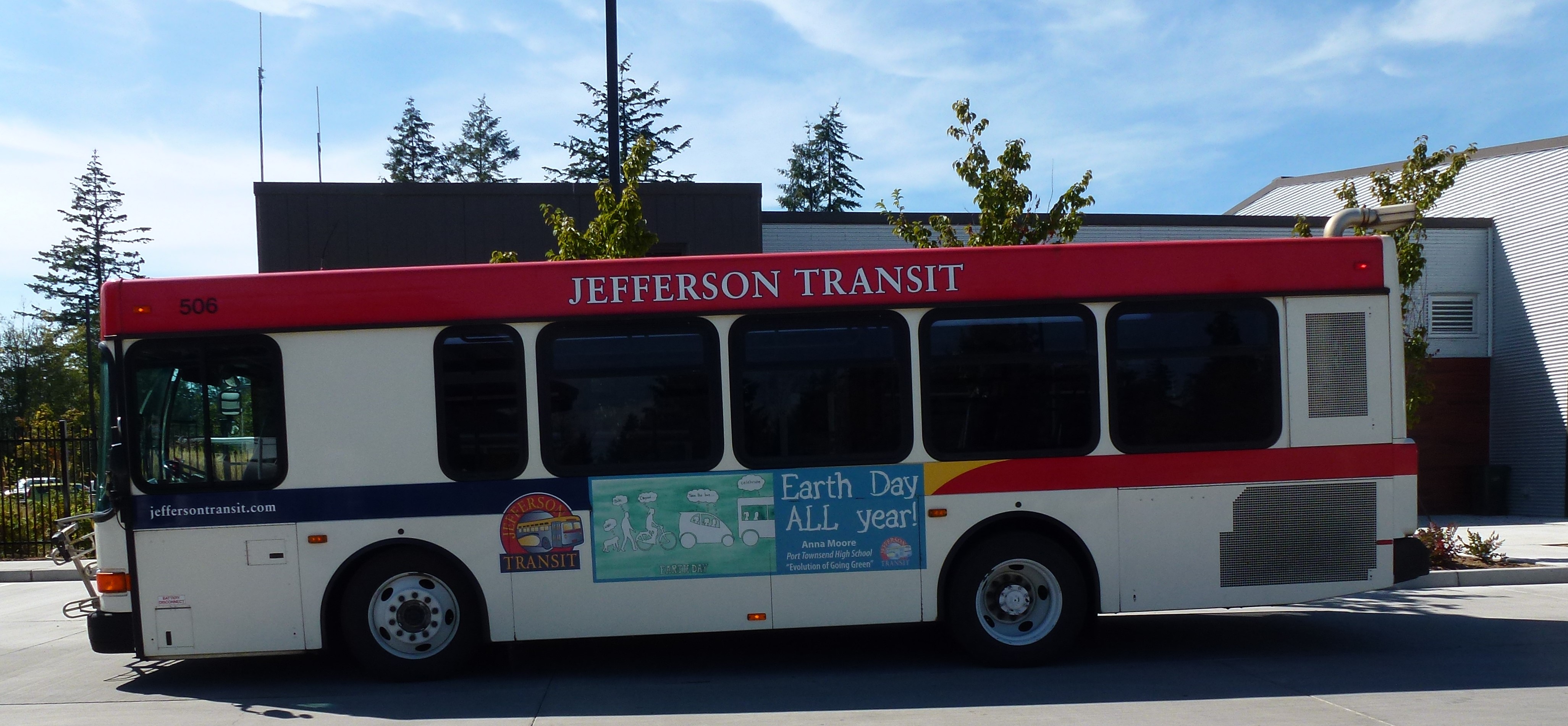 HAINES PLACE TRANSIT CENTER Department	Services provided for passengers are attributed to the Haines Place Transit Center (HPTC) department.  The Service and Training Supervisor, Customer Service Clerks, and Field Supervisor salary and benefit expenses are captured in this department.  HPTC’s budget has increased 16.49%.  The increase is primarily attributed to the addition of a Mobility Coordinator (hired in August 2017) and Field Supervisor (pending agreement with ATU 587).  Other small increases are in Utilities and in Leases and Rentals.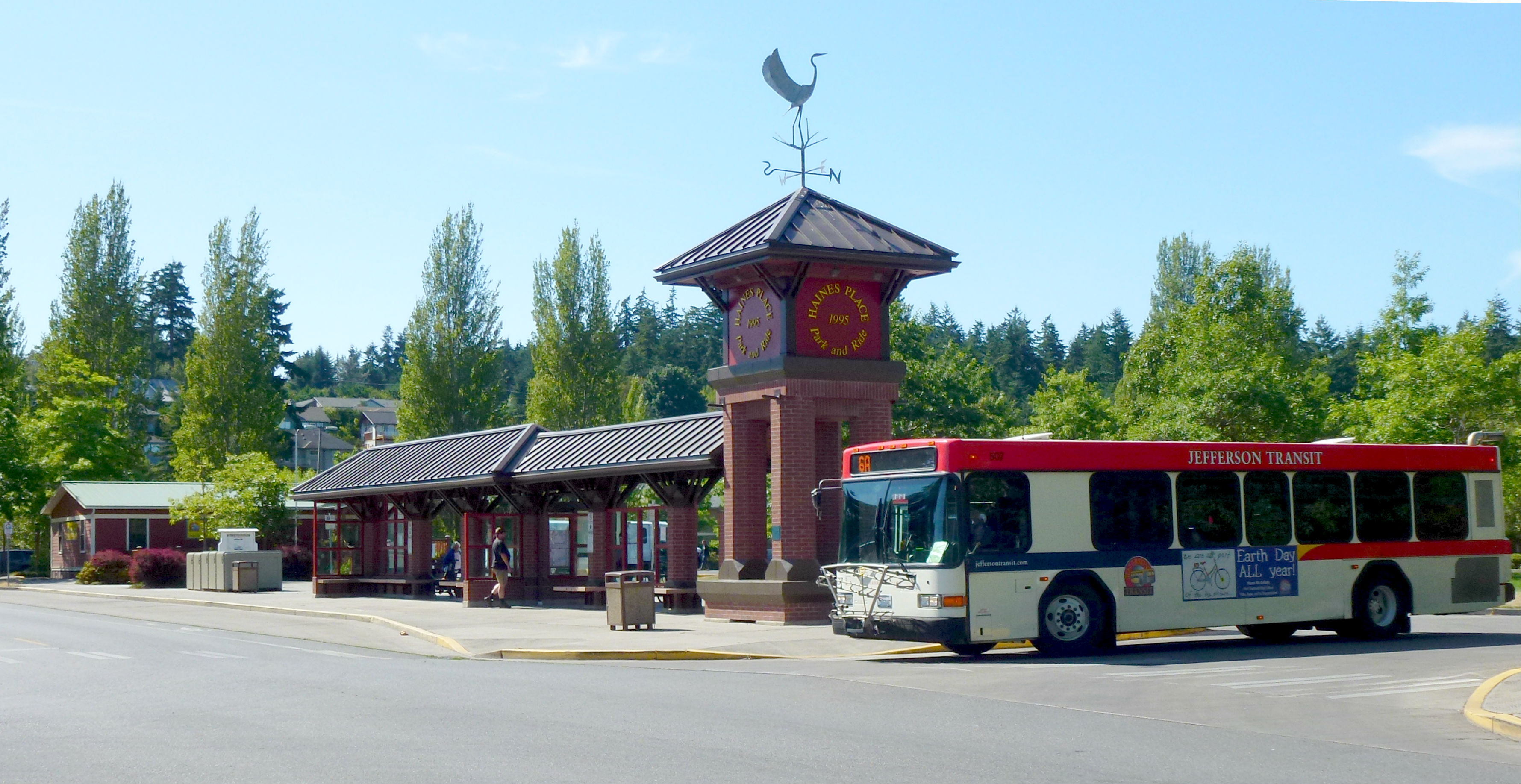 VEHICLE MAINTENANCE Department	The Vehicle Maintenance Department is responsible for the maintenance and safety of all Jefferson Transit vehicles.  This department is tasked with the responsibility of parts and fuel procurement and inventory tracking.  Included in this department are Mechanics, Maintenance Service, Maintenance Clerk, and Maintenance and Facilities Manager.	Overall, the budget for the Vehicle Maintenance Department has increased 19.69% in 2018.  The increase is primarily attributed to the addition of a mechanic.  Jefferson Transit has been meeting with Jefferson PUD to discuss providing maintenance services for their fleet.  Service and User Fees have increased due to increases in professional services and vehicle technical services.  Materials and Supplies have increased due to increased fuel cost projections and vehicle maintenance and repair part increases.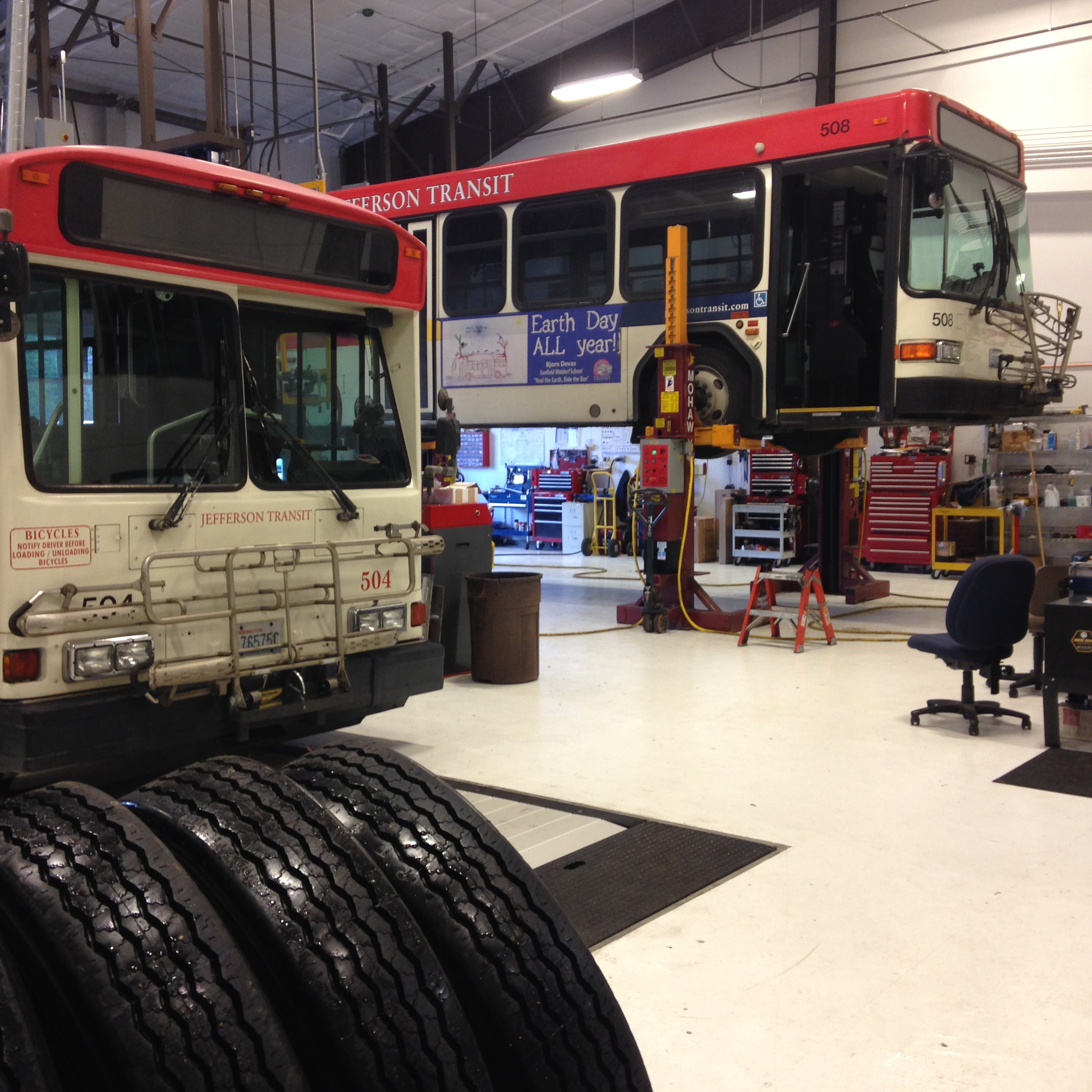 FACILITY MAINTENANCE Department	The Facility Maintenance Department is responsible for the day-to-day maintenance and repair of Jefferson Transit facilities including the Administration and Maintenance facility, Haines Place Transit Center and all bus shelters.  The Facility Maintenance Worker has the huge task of ensuring that all facilities are in good repair.  	Overall, the budget for the Facility Maintenance Department has increased 8.26% in 2018.  This increase is primarily attributed Services and User Fees for landscaping increases in property maintenance services.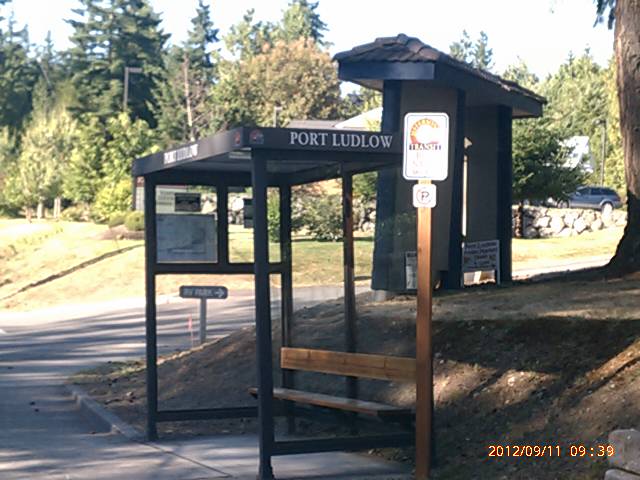 ADMINISTRATION Department	The Administration Department is responsible for the oversight, coordination and management of Jefferson Transit in order to meet its mission of providing safe, reliable, comfortable public transportation service in Jefferson County.  The Administration Department includes the General Manager, Finance/HR Manager, IT, Grants/Procurement, Payroll, and AP/AR positions.	Overall, the budget for the Administration Department has increased 8.31% in 2018.  The primary increases are in Wages, Benefits, Services and User fees, and Liability Insurance.  Professional services has increased due to the single audit expense and additional legal services.  Additionally, funding has been included for software maintenance fees that are on a 5 year rotation.  The increase in liability insurance is driven by increased costs due to WSTIP’s goal of being able to self-insure the first $7M of a claim by 2021.  JEFFERSON TRANSIT OLYMPIC CONNECTION (JTOC)	The Jefferson Transit Olympic Connection is responsible for the operation of the West Jefferson County “lifeline” service from Forks to Amanda Park.  There are three Transit Operator positions and one part-time supervisory position in JTOC.	Overall, the budget for JTOC has increased 6.3% over the 2017 budget.  The increase is primarily attributed to fuel cost increases.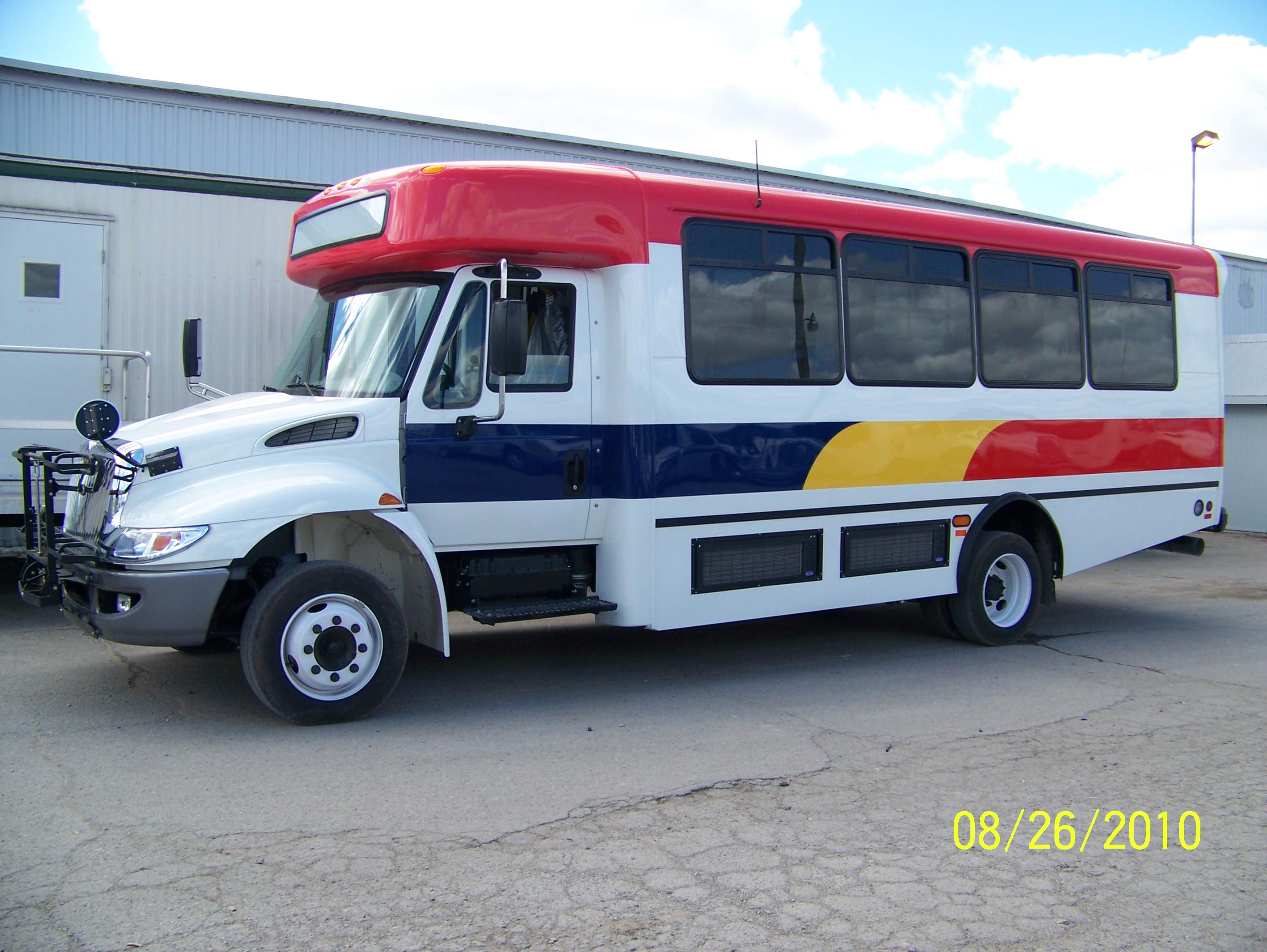 Five Year ProjectionsCash Flow ProjectionsJEFFERSON TRANSIT AUTHORITYJEFFERSON TRANSIT AUTHORITYJEFFERSON TRANSIT AUTHORITYStatement of Operating Revenues, Expenses and Nonoperating RevenuesStatement of Operating Revenues, Expenses and Nonoperating RevenuesStatement of Operating Revenues, Expenses and Nonoperating RevenuesStatement of Operating Revenues, Expenses and Nonoperating RevenuesStatement of Operating Revenues, Expenses and Nonoperating Revenues2018 Operating Budget2018 Operating Budget2018 Operating BudgetOperating - Summary By DepartmentOperating - Summary By DepartmentOperating - Summary By Department2018 Budget Compared to 2017 Budget2017 Actual/ Forecast2017 Budget2018 BudgetOPERATING REVENUES:OPERATING REVENUES:OPERATING REVENUES:PASSENGER FARES FOR TRANSIT SERVICESPASSENGER FARES FOR TRANSIT SERVICES(3.53%) $        187,696 215,600 208,000 OTHER TRANSIT FARESOTHER TRANSIT FARES0.00%0 0 0 CHARTER SERVICE REVENUESCHARTER SERVICE REVENUES0.00%0 0 0 AUXILIARY TRANSPORTATION REVENUESAUXILIARY TRANSPORTATION REVENUES0.00%0 0 0 Total Operating RevenuesTotal Operating Revenues(3.53%)187,696 215,600 208,000 OPERATING EXPENSES:OPERATING EXPENSES:OPERATING EXPENSES:LABORLABOR10.67%1,903,920 1,982,558 2,194,041 BENEFITSBENEFITS7.62%1,413,039 1,556,799 1,675,485 SERVICES AND USER FEESSERVICES AND USER FEES21.36%196,870 245,035 297,370 MATERIALS AND SUPPLIES CONSUMEDMATERIALS AND SUPPLIES CONSUMED15.78%409,455 545,460 631,560 UTILITIESUTILITIES4.04%74,848 80,020 83,253 CASUALTY AND LIABILITY COSTSCASUALTY AND LIABILITY COSTS3.94%122,634 127,000 132,000 TAXESTAXES0.73%3,814 7,953 8,011 DEBT SERVICEDEBT SERVICE0.00%51,072 35,755 35,755 MISCELLANEOUS EXPENSESMISCELLANEOUS EXPENSES6.46%51,191 87,665 93,332 LEASES AND RENTALSLEASES AND RENTALS0.00%16,730 18,640 18,640 Total Operating ExpensesTotal Operating Expenses10.30%4,243,574 4,686,886 5,169,448 OPERATING INCOME (LOSS)OPERATING INCOME (LOSS)OPERATING INCOME (LOSS)0.00%(4,055,877)(4,471,286)(4,961,448)NONOPERATING REVENUES (EXPENSES)NONOPERATING REVENUES (EXPENSES)NONOPERATING REVENUES (EXPENSES)NONTRANSPORTATION REVENUESNONTRANSPORTATION REVENUES0.00%56,727 24,000 24,000 TAXES LEVIED DIRECTLY BY TRANSIT SYSTEMTAXES LEVIED DIRECTLY BY TRANSIT SYSTEM5.97%4,674,509 3,931,572 4,166,099 LOCAL GRANTS AND CONTRIBUTIONSLOCAL GRANTS AND CONTRIBUTIONS0.00%19,000 17,500 17,500 STATE GRANTS AND CONTRIBUTIONSSTATE GRANTS AND CONTRIBUTIONS1.36%366,950 251,579 255,000 FEDERAL GRANTS AND CONTRIBUTIONS (OPERATING)FEDERAL GRANTS AND CONTRIBUTIONS (OPERATING)19.81%691,341 801,284 960,000 Total Nonoperating Revenues (Expenses)Total Nonoperating Revenues (Expenses)7.89%5,808,527 5,025,935 5,422,599 NET INCOME (LOSS) BEFORE TRANSFERS IN (OUT)NET INCOME (LOSS) BEFORE TRANSFERS IN (OUT)NET INCOME (LOSS) BEFORE TRANSFERS IN (OUT)1,752,649 554,649 461,151 Statement of Capital Outlays, Revenues and ContributionsStatement of Capital Outlays, Revenues and ContributionsStatement of Capital Outlays, Revenues and ContributionsStatement of Capital Outlays, Revenues and ContributionsStatement of Capital Outlays, Revenues and ContributionsStatement of Capital Outlays, Revenues and Contributions2018 Capital Budget2018 Capital BudgetCapital Expenditures and Nonoperating RevenuesCapital Expenditures and Nonoperating RevenuesAllocated Funding YearTotal JTA OutlayTotal Contributed Capital GrantsTotalCAPITAL EXPENSESCAPITAL EXPENSESCapital Project - FacilityCapital Project - Facility0 0 0 0 0 Capital Project - System WideCapital Project - System WideCapital Assets - Other Building & StructuresCapital Assets - Other Building & StructuresHaines Place Park and Ride2016  Bathroom Installation187,000 187,000   Sidewalk/Concrete Tree Removal8,000 8,000   Paint Roof of HPTC Building15,000 15,000 Radio Project - Maynard Mountain Repeater201722,000 22,000 Security Cameras201835,000 2,500 37,500 Server Room Fire Protection Project201830,000 30,000 New Bus Stop Way Finding Signage201810,000 10,000 New Shelters201825,000 25,000 332,000 2,500 334,500 Capital Assets - Revenue VehiclesCapital Assets - Revenue Vehicles2 full size fixed route buses (STP/Flex)2016/2017210,000 790,000 1,000,000 2 full size fixed route buses (Consolidated)2017/2019219,000 717,439 936,439 2 DAR Cut-a-ways201832,000 128,000 160,000 Bus PaintingOngoing25,000 25,000 Vehicle Engine/Transmission ReplacementOngoing150,000 150,000 636,000 1,635,439 2,271,439 Capital Assets - Service VehiclesCapital Assets - Service VehiclesShop Maintenance Van (w/Tool Carriers, Lift and Generator hook-up)2018100,000 100,000 Service Supervisor Vehicles (2)201880,000 80,000 180,000 0 180,000 Capital Assets - Service EquipmentCapital Assets - Service EquipmentParking Lot Striper20187,500 7,500 7,500 0 7,500 Capital Assets - Office Furniture & EquipmentCapital Assets - Office Furniture & EquipmentNew Finance/Maintenance Software 2017175,000 175,000 Remix Mapping Software201812,000 12,000 187,000 0 187,000 Capital Assets - Construction in ProgressCapital Assets - Construction in ProgressN/A0 0 0 TOTAL CAPITAL EXPENSESTOTAL CAPITAL EXPENSES1,342,500 1,637,939 2,980,439 Position201820182017201720162016201520152014201420132013FTEEEFTEEEFTEEEFTEEEFTEEEFTEEETransit Operators – FR17.21813.61613.81513.81513.41613.415Transit Operators – DAR22222.733.643.4433Transit Operators - JTOC2.632.832.632.532.732.83Vehicle Maintenance554444444444Facility Maintenance3.643.643.943.142.742.84Dispatchers/Field Supervisor 3.942.8344444455Customer Service2.632.332.632.531.321.32Admin Support Staff (Incl JTOC Spvr)5.576.575.57565.5656Management555555554444Total47.45142.64744.14843.64841.04741.346JEFFERSON TRANSIT AUTHORITYJEFFERSON TRANSIT AUTHORITYJEFFERSON TRANSIT AUTHORITYJEFFERSON TRANSIT AUTHORITYJEFFERSON TRANSIT AUTHORITYJEFFERSON TRANSIT AUTHORITYJEFFERSON TRANSIT AUTHORITYJEFFERSON TRANSIT AUTHORITYJEFFERSON TRANSIT AUTHORITYJEFFERSON TRANSIT AUTHORITYOPERATIONSOPERATIONSOPERATIONSOPERATIONSOPERATIONSOPERATIONSOPERATIONSOPERATIONSOPERATIONSOPERATIONS2018 Budget2017 Budget2017 Forecast2016 ActualsOPERATING EXPENSES:OPERATING EXPENSES:OPERATING EXPENSES:LABORLABOR1,024,313 960,520 926,268 743,450 BENEFITSBENEFITS861,674 824,441 732,011 558,529 SERVICES AND USER FEESSERVICES AND USER FEES34,200 34,200 12,847 15,633 MATERIALS AND SUPPLIES CONSUMEDMATERIALS AND SUPPLIES CONSUMED45,000 33,500 26,228 14,464 UTILITIESUTILITIES21,200 13,000 17,892 7,820 CASUALTY AND LIABILITY COSTSCASUALTY AND LIABILITY COSTS0 0 0 0 TAXESTAXES0 0 0 0 MISCELLANEOUS EXPENSESMISCELLANEOUS EXPENSES27,915 27,915 13,039 12,838 DEBT SERVICEDEBT SERVICE0 0 0 LEASES AND RENTALSLEASES AND RENTALS0 0 0 0 Total Operating ExpensesTotal Operating Expenses2,014,303 1,893,576 1,728,285 1,352,734 JEFFERSON TRANSIT AUTHORITYJEFFERSON TRANSIT AUTHORITYJEFFERSON TRANSIT AUTHORITYJEFFERSON TRANSIT AUTHORITYJEFFERSON TRANSIT AUTHORITYJEFFERSON TRANSIT AUTHORITYJEFFERSON TRANSIT AUTHORITYJEFFERSON TRANSIT AUTHORITYJEFFERSON TRANSIT AUTHORITYJEFFERSON TRANSIT AUTHORITYHAINES PLACE TRANSIT CENTERHAINES PLACE TRANSIT CENTERHAINES PLACE TRANSIT CENTERHAINES PLACE TRANSIT CENTERHAINES PLACE TRANSIT CENTERHAINES PLACE TRANSIT CENTERHAINES PLACE TRANSIT CENTERHAINES PLACE TRANSIT CENTERHAINES PLACE TRANSIT CENTERHAINES PLACE TRANSIT CENTER2018 Budget2017 Budget2017 Forecast2016 ActualsOPERATING EXPENSES:OPERATING EXPENSES:OPERATING EXPENSES:LABORLABOR217,784 171,608 131,356 293,558 BENEFITSBENEFITS145,797 135,743 114,931 209,412 SERVICES AND USER FEESSERVICES AND USER FEES10,105 10,105 3,495 1,360 MATERIALS AND SUPPLIES CONSUMEDMATERIALS AND SUPPLIES CONSUMED6,000 6,000 2,500 4,254 UTILITIESUTILITIES21,000 19,500 19,500 22,940 CASUALTY AND LIABILITY COSTSCASUALTY AND LIABILITY COSTS0 0 0 0 TAXESTAXES0 0 0 0 MISCELLANEOUS EXPENSESMISCELLANEOUS EXPENSES5,930 6,000 6,149 5,125 DEBT SERVICEDEBT SERVICE0 0 0 0 LEASES AND RENTALSLEASES AND RENTALS3,000 1,800 3,290 2,654 Total Operating ExpensesTotal Operating Expenses409,617 350,756 281,222 539,303 JEFFERSON TRANSIT AUTHORITYJEFFERSON TRANSIT AUTHORITYJEFFERSON TRANSIT AUTHORITYJEFFERSON TRANSIT AUTHORITYJEFFERSON TRANSIT AUTHORITYJEFFERSON TRANSIT AUTHORITYJEFFERSON TRANSIT AUTHORITYJEFFERSON TRANSIT AUTHORITYJEFFERSON TRANSIT AUTHORITYJEFFERSON TRANSIT AUTHORITYVEHICLE MAINTENANCEVEHICLE MAINTENANCEVEHICLE MAINTENANCEVEHICLE MAINTENANCEVEHICLE MAINTENANCEVEHICLE MAINTENANCEVEHICLE MAINTENANCEVEHICLE MAINTENANCEVEHICLE MAINTENANCEVEHICLE MAINTENANCE2018 Budget2017 Budget2017 Forecast2016 ActualsOPERATING EXPENSES:OPERATING EXPENSES:OPERATING EXPENSES:LABORLABOR298,167 232,642 236,899 226,427 BENEFITSBENEFITS241,981 191,333 186,229 175,719 SERVICES AND USER FEESSERVICES AND USER FEES31,200 26,950 12,628 8,562 MATERIALS AND SUPPLIES CONSUMEDMATERIALS AND SUPPLIES CONSUMED438,000 385,900 302,620 302,549 UTILITIESUTILITIES11,983 15,050 10,141 13,360 CASUALTY AND LIABILITY COSTSCASUALTY AND LIABILITY COSTS0 0 0 0 TAXESTAXES0 0 0 0 MISCELLANEOUS EXPENSESMISCELLANEOUS EXPENSES15,456 14,335 7,082 5,900 DEBT SERVICEDEBT SERVICE0 0 0 0 LEASES AND RENTALSLEASES AND RENTALS0 0 0 0 Total Operating ExpensesTotal Operating Expenses1,036,787 866,210 755,598 732,517 JEFFERSON TRANSIT AUTHORITYJEFFERSON TRANSIT AUTHORITYJEFFERSON TRANSIT AUTHORITYJEFFERSON TRANSIT AUTHORITYJEFFERSON TRANSIT AUTHORITYJEFFERSON TRANSIT AUTHORITYJEFFERSON TRANSIT AUTHORITYJEFFERSON TRANSIT AUTHORITYJEFFERSON TRANSIT AUTHORITYJEFFERSON TRANSIT AUTHORITYNON-VEHICLE MAINTENANCENON-VEHICLE MAINTENANCENON-VEHICLE MAINTENANCENON-VEHICLE MAINTENANCENON-VEHICLE MAINTENANCENON-VEHICLE MAINTENANCENON-VEHICLE MAINTENANCENON-VEHICLE MAINTENANCENON-VEHICLE MAINTENANCENON-VEHICLE MAINTENANCE2018 Budget2017 Budget2017 Forecast2016 ActualsOPERATING EXPENSES:OPERATING EXPENSES:OPERATING EXPENSES:LABORLABOR111,658 113,121 104,439 107,035 BENEFITSBENEFITS82,317 82,153 85,587 75,549 SERVICES AND USER FEESSERVICES AND USER FEES40,400 20,200 12,113 14,783 MATERIALS AND SUPPLIES CONSUMEDMATERIALS AND SUPPLIES CONSUMED23,850 23,850 17,671 19,858 UTILITIESUTILITIES3,850 5,850 3,135 4,206 CASUALTY AND LIABILITY COSTSCASUALTY AND LIABILITY COSTS0 0 0 0 TAXESTAXES0 0 0 0 MISCELLANEOUS EXPENSESMISCELLANEOUS EXPENSES6,750 2,950 2,209 1,595 DEBT SERVICEDEBT SERVICE0 0 0 0 LEASES AND RENTALSLEASES AND RENTALS2,500 2,500 60 41 Total Operating ExpensesTotal Operating Expenses271,325 250,624 225,214 223,067 JEFFERSON TRANSIT AUTHORITYJEFFERSON TRANSIT AUTHORITYJEFFERSON TRANSIT AUTHORITYJEFFERSON TRANSIT AUTHORITYJEFFERSON TRANSIT AUTHORITYJEFFERSON TRANSIT AUTHORITYJEFFERSON TRANSIT AUTHORITYJEFFERSON TRANSIT AUTHORITYJEFFERSON TRANSIT AUTHORITYJEFFERSON TRANSIT AUTHORITYGeneral AdministrationGeneral AdministrationGeneral AdministrationGeneral AdministrationGeneral AdministrationGeneral AdministrationGeneral AdministrationGeneral AdministrationGeneral AdministrationGeneral Administration2018 Budget2017 Budget2017 Forecast2016 ActualsOPERATING EXPENSES:OPERATING EXPENSES:OPERATING EXPENSES:LABORLABOR389,155 352,481 357,005 326,802 BENEFITSBENEFITS238,658 219,801 202,913 191,385 SERVICES AND USER FEESSERVICES AND USER FEES162,115 143,350 137,637 93,772 MATERIALS AND SUPPLIES CONSUMEDMATERIALS AND SUPPLIES CONSUMED26,770 24,270 18,175 16,862 UTILITIESUTILITIES20,620 22,120 19,392 20,090 CASUALTY AND LIABILITY COSTSCASUALTY AND LIABILITY COSTS132,000 127,000 122,634 118,565 TAXESTAXES7,549 7,953 3,814 5,003 MISCELLANEOUS EXPENSESMISCELLANEOUS EXPENSES34,177 34,177 22,352 20,291 DEBT SERVICEDEBT SERVICE35,755 35,755 35,390 36,168 LEASES AND RENTALSLEASES AND RENTALS0 0 0 0 Total Operating ExpensesTotal Operating Expenses1,046,798 966,907 926,318 828,938 JEFFERSON TRANSIT AUTHORITYJEFFERSON TRANSIT AUTHORITYJEFFERSON TRANSIT AUTHORITYJEFFERSON TRANSIT AUTHORITYJEFFERSON TRANSIT AUTHORITYJEFFERSON TRANSIT AUTHORITYJEFFERSON TRANSIT AUTHORITYJEFFERSON TRANSIT AUTHORITYJEFFERSON TRANSIT AUTHORITYJEFFERSON TRANSIT AUTHORITYGeneral AdministrationGeneral AdministrationGeneral AdministrationGeneral AdministrationGeneral AdministrationGeneral AdministrationGeneral AdministrationGeneral AdministrationGeneral AdministrationGeneral Administration2018 Budget2017 Budget2017 Forecast2016 ActualsOPERATING EXPENSES:OPERATING EXPENSES:OPERATING EXPENSES:LABORLABOR389,155 352,481 357,005 326,802 BENEFITSBENEFITS238,658 219,801 202,913 191,385 SERVICES AND USER FEESSERVICES AND USER FEES162,115 143,350 137,637 93,772 MATERIALS AND SUPPLIES CONSUMEDMATERIALS AND SUPPLIES CONSUMED26,770 24,270 18,175 16,862 UTILITIESUTILITIES20,620 22,120 19,392 20,090 CASUALTY AND LIABILITY COSTSCASUALTY AND LIABILITY COSTS132,000 127,000 122,634 118,565 TAXESTAXES7,549 7,953 3,814 5,003 MISCELLANEOUS EXPENSESMISCELLANEOUS EXPENSES34,177 34,177 22,352 20,291 DEBT SERVICEDEBT SERVICE35,755 35,755 35,390 36,168 LEASES AND RENTALSLEASES AND RENTALS0 0 0 0 Total Operating ExpensesTotal Operating Expenses1,046,798 966,907 926,318 828,938 JEFFERSON TRANSIT AUTHORITYJEFFERSON TRANSIT AUTHORITYJEFFERSON TRANSIT AUTHORITYJEFFERSON TRANSIT AUTHORITYJEFFERSON TRANSIT AUTHORITYStatement of Operating Revenues, Expenses and Nonoperating RevenuesStatement of Operating Revenues, Expenses and Nonoperating RevenuesStatement of Operating Revenues, Expenses and Nonoperating RevenuesStatement of Operating Revenues, Expenses and Nonoperating RevenuesStatement of Operating Revenues, Expenses and Nonoperating RevenuesStatement of Operating Revenues, Expenses and Nonoperating RevenuesStatement of Operating Revenues, Expenses and Nonoperating Revenues2018 Operating Budget2018 Operating BudgetOperating - Summary By DepartmentOperating - Summary By DepartmentOperating - Summary By DepartmentOperating - Summary By DepartmentOperating - Summary By Department Assumption of 4% Increase in Expenses/3% Increase in Revenues  Assumption of 4% Increase in Expenses/3% Increase in Revenues  Assumption of 4% Increase in Expenses/3% Increase in Revenues  Assumption of 4% Increase in Expenses/3% Increase in Revenues  Assumption of 4% Increase in Expenses/3% Increase in Revenues  2018 Budget  2019 Budget  2020 Budget  2021 Budget  2022 Budget  2023 Budget OPERATING REVENUES:OPERATING REVENUES:Passenger Fares For Transit Services$208,000 $212,160 $216,403 $220,731 $225,146 $229,649 Other Transit Fares$0 $0 $0 $0 $0 $0 Charter Service Revenues$0 $0 $0 $0 $0 $0 Auxiliary Transportation Revenues$0 $0 $0 $0 $0 $0 Total Operating Revenues$208,000 $212,160 $216,403 $220,731 $225,146 $229,649 OPERATING EXPENSES:OPERATING EXPENSES:Labor$2,194,041 $2,281,803 $2,373,075 $2,467,998 $2,566,718 $2,669,386 Benefits$1,675,485 $1,742,504 $1,812,205 $1,884,693 $1,960,080 $2,038,484 Services And User Fees$297,370 $309,265 $321,635 $334,501 $347,881 $361,796 Materials And Supplies Consumed$631,560 $656,822 $683,095 $710,419 $738,836 $768,389 Utilities$83,253 $86,583 $90,046 $93,648 $97,394 $101,290 Casualty And Liability Costs$132,000 $137,280 $142,771 $148,482 $154,421 $160,598 Taxes$8,011 $8,331 $8,665 $9,011 $9,372 $9,747 Debt Service$35,755 $35,755 $35,755 $35,755 $35,755 $35,755 Miscellaneous Expenses$93,332 $97,065 $100,948 $104,986 $109,185 $113,553 Leases And Rentals$18,640 $19,386 $20,161 $20,967 $21,806 $22,678 Total Operating Expenses$5,169,447 $5,374,795 $5,588,356 $5,810,460 $6,041,449 $6,281,676 OPERATING INCOME (LOSS)OPERATING INCOME (LOSS)($4,961,447)($5,162,635)($5,371,953)($5,589,729)($5,816,303)($6,052,027)NONOPERATING REVENUES (EXPENSES)NONOPERATING REVENUES (EXPENSES)Nontransportation Revenues$24,000 $24,720 $25,462 $26,225 $27,012 $27,823 Taxes Levied By Transit System$4,166,099 $4,291,082 $4,419,814 $4,552,409 $4,688,981 $4,829,651 Local Grants And Contributions$17,500 $18,025 $18,566 $19,123 $19,696 $20,287 State Grants And Contributions$255,000 $262,650 $270,530 $278,645 $287,005 $295,615 Fed Grants And Contrib (Operating)$960,000 $988,800 $1,018,464 $1,049,018 $1,080,488 $1,112,903 Total Nonoperating Revenues (Expenses)$5,422,599 $5,585,277 $5,752,835 $5,925,420 $6,103,183 $6,286,278 NET INCOME (LOSS) BEFORE TRANSFERS IN (OUT)NET INCOME (LOSS) BEFORE TRANSFERS IN (OUT)$461,152 $422,642 $380,882 $335,691 $286,880 $234,251 Bond Principal Payment Reserve $     (45,000) $      (45,000) $      (45,000) $      (45,000) $      (45,000) $      (45,000)Transfers In (Out) - Interfund($416,152)($377,642)($335,882)($290,691)($241,880)($189,251)NET INCOME (LOSS)NET INCOME (LOSS)$0 $0 $0 $0 $0 $0 2018 Operational Reserve Balance$1,300,000 $1,300,000 $1,343,699 $1,397,089 $1,452,615 $1,510,362 Transfer to Operational Reserve$0  $         43,699  $         53,390  $         55,526  $         57,747  $         60,057 Operational Reserve Balance$1,300,000 $1,343,699 $1,397,089 $1,452,615 $1,510,362 $1,570,419 Capital Reserve Transfer$416,152 $333,944 $282,492 $235,165 $184,133 $129,194 JEFFERSON TRANSIT AUTHORITYJEFFERSON TRANSIT AUTHORITYJEFFERSON TRANSIT AUTHORITYStatement of Cash FlowsStatement of Cash FlowsStatement of Cash Flows2018 Operating and Capital Budget2018 Operating and Capital Budget2018 Operating and Capital Budget201620172018ActualActual (Proj)BudgetCASH FLOWS FROM OPERATING ACTIVITIESCASH FLOWS FROM OPERATING ACTIVITIESCASH FLOWS FROM OPERATING ACTIVITIESReceipts from CustomersReceipts from CustomersReceipts from Customers $        (61,618) $         187,696  $         184,000 Payments to SuppliersPayments to SuppliersPayments to Suppliers(542,829)(926,615)(1,299,459)Payments to EmployeesPayments to EmployeesPayments to Employees(3,102,650)(3,316,959)(3,869,526)Change in Accounting method for GASB 68Change in Accounting method for GASB 68Change in Accounting method for GASB 68(50,430)Net Cash Provided (Used) by Operating ActivitiesNet Cash Provided (Used) by Operating Activities(3,757,527)(4,055,877)(4,984,985)CASH FLOWS FROM NONCAPITAL FINANCING ACTIVITIESCASH FLOWS FROM NONCAPITAL FINANCING ACTIVITIESCASH FLOWS FROM NONCAPITAL FINANCING ACTIVITIESSales Tax ReceiptsSales Tax ReceiptsSales Tax Receipts4,508,423 4,674,509 4,166,099 Other Nonoperating ReceiptsOther Nonoperating ReceiptsOther Nonoperating Receipts8,952 10,218 10,800 Operating Grant ReceiptsOperating Grant ReceiptsOperating Grant Receipts1,326,891 1,058,291 1,215,000 Local Government Assistance Fund ReceiptsLocal Government Assistance Fund ReceiptsLocal Government Assistance Fund Receipts21,250 19,000 17,500 Net Cash Provided (Used) by Noncapital Financing ActivitiesNet Cash Provided (Used) by Noncapital Financing Activities5,865,516 5,762,017 5,409,399 CASH FLOWS FROM CAPITAL AND RELATED FINANCING ACTIVITIESCASH FLOWS FROM CAPITAL AND RELATED FINANCING ACTIVITIESCASH FLOWS FROM CAPITAL AND RELATED FINANCING ACTIVITIESCapital ContributionsCapital ContributionsCapital Contributions29,146 2,241,585 2,861,000 Purchases of Capital AssetsPurchases of Capital AssetsPurchases of Capital Assets(542,442)(4,504,109)(2,917,428)Sale of Capital AssetsSale of Capital AssetsSale of Capital Assets581,704 1,371 0 Net Cash Provided (Used) by Capital and Related Financing ActivitiesNet Cash Provided (Used) by Capital and Related Financing Activities68,408 (2,261,153)(56,428)CASH FLOWS FROM INVESTING ACTIVITIESCASH FLOWS FROM INVESTING ACTIVITIESCASH FLOWS FROM INVESTING ACTIVITIESInterest and DividendsInterest and DividendsInterest and Dividends16,495 46,509 12,000 Net Cash Provided by Investing ActivitiesNet Cash Provided by Investing Activities16,495 46,509 12,000 Net Increase (Decrease) in Sales and Cash Equivalents2,192,892 (508,504)379,986 Balances - Beginning of the YearBalances - Beginning of the YearBalances - Beginning of the Year3,756,937 5,949,829 5,441,325 Prior Period AdjustmentPrior Period Adjustment0 0 0 Balances - End of the YearBalances - End of the YearBalances - End of the Year $      5,949,829  $      5,441,325  $      5,821,311 